Publicado en  el 15/09/2016 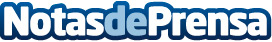 Uber ya opera con coches autónomos en Pittsburgh?El Ford Fusion Energi ha sido el coche elegido para la aventura que inicia hoy en Estados Unidos, el cual brindará el servicio regular de UberX a todos los usuarios que hayan aceptado la propuesta de participar en esta especie de beta públicaDatos de contacto:Nota de prensa publicada en: https://www.notasdeprensa.es/uber-ya-opera-con-coches-autonomos-en Categorias: Finanzas Automovilismo Industria Automotriz Innovación Tecnológica http://www.notasdeprensa.es